О внесении изменений в постановлениеГосударственной   службы   ЧувашскойРеспублики по конкурентной политике и тарифам от 30 ноября . № 42-10/т В соответствии с Федеральным законом «О теплоснабжении»,  постановлением   Правительства Российской  Федерации  от  26  февраля .  № 109 «О  ценообразовании в отношении электрической и тепловой энергии в Российской Федерации», постановлением  Кабинета  Министров Чувашской Республики от 13 августа  . № 265 «Вопросы Государственной службы Чувашской  Республики по конкурентной политике и тарифам» и решением коллегии Государственной  службы  Чувашской  Республики  по конкурентной политике   и  тарифам от 25 мая 2011 года № 9  Государственная  служба Чувашской  Республики по конкурентной политике и     тарифам п о с т а н о в л я е т:1. Внести в  приложение № 1 «Тарифы на тепловую энергию для потребителей энергоснабжающих   организаций  в Чувашской  Республике» к постановлению Государственной  службы Чувашской Республики по конкурентной политике и тарифам от  30   ноября  .     № 42-10/т  «Об установлении тарифов на тепловую  энергию  для  потребителей энергоснабжающих   организаций в Чувашской    Республике,  тарифа   на услуги по передаче тепловой энергии на 2011 год», зарегистрированному  Министерством юстиции  Чувашской  Республики 16 декабря ., регистрационный № 721 (с изменениями, внесенными постановлением Государственной службы Чувашской Республики по конкурентной политике и тарифам от 30 декабря 2010 г. № 53-12/т, зарегистрированным  Министерством юстиции Чувашской Республики 1 февраля 2011 г., регистрационный № 776, постановлением Государственной службы Чувашской Республики по конкурентной политике и тарифам от 22 марта 2011 г. № 9-3/т, зарегистрированным  Министерством  юстиции  Чувашской Республики 13 апреля 2011 г., регистрационный № 850, постановлением Государственной службы Чувашской Республики по конкурентной политике и тарифам от 4 мая 2011 г. № 14-7/т, зарегистрированным  Министерством  юстиции  Чувашской Республики 30 мая 2011 г., регистрационный № 897, постановлением Государственной службы Чувашской Республики по конкурентной политике и тарифам от 18 мая 2011 г. № 21-8/т, зарегистрированным  Министерством  юстиции  Чувашской Республики 7 июня 2011 г., регистрационный № 908), следующие изменения:а) позицию 78 признать утратившей силу;б) дополнить позициями 100 - 103 следующего содержания:2. Дополнить  приложение № 2 «Тариф на услуги по передаче тепловой энергии» к постановлению Государственной  службы Чувашской Республики по конкурентной политике и тарифам от  30   ноября  . № 42-10/т  «Об установлении тарифов на тепловую энергию  для  потребителей энергоснабжающих   организаций в Чувашской    Республике, тарифа  на услуги по передаче тепловой энергии на 2011 год», зарегистрированному  Министерством  юстиции  Чувашской  Республики  16 декабря ., регистрационный № 721 (с изменениями, внесенными постановлением Государственной службы Чувашской Республики по конкурентной политике и тарифам от 30 декабря 2010 г. № 53-12/т, зарегистрированным  Министерством юстиции Чувашской Республики 1 февраля 2011 г., регистрационный № 776, постановлением Государственной службы Чувашской Республики по конкурентной политике и тарифам от 22 марта 2011 г. № 9-3/т, зарегистрированным Министерством юстиции  Чувашской Республики 13 апреля 2011 г., регистрационный № 850, постановлением Государственной службы Чувашской Республики по конкурентной политике и тарифам от 4 мая 2011 г. № 14-7/т, зарегистрированным  Министерством  юстиции  Чувашской Республики 30 мая 2011 г., регистрационный № 897, постановлением Государственной службы Чувашской Республики по конкурентной политике и тарифам от 18 мая 2011 г. № 21-8/т, зарегистрированным  Министерством  юстиции  Чувашской Республики 7 июня 2011 г., регистрационный № 908), позициями 5 - 12 следующего содержания:3. Настоящее постановление вступает в силу через десять дней после дня его официального опубликования.Руководитель                                                                                                              А.Е. ЕгороваЗарегистрировано Министерством юстиции Чувашской Республики от 4.07.2011 г. № 930Опубликовано в газете «Вести Чувашии» от 15.07.2011 г. № 28 (1238)Ч+ВАШ  РЕСПУБЛИКИНКОНКУРЕНЦИ ПОЛИТИКИТАТА ТАРИФСЕМ ЕН/ПЕ/ÇЛЕКЕН ПАТШАЛ+Х СЛУЖБИГОСУДАРСТВЕННАЯ СЛУЖБАЧУВАШСКОЙ РЕСПУБЛИКИПО КОНКУРЕНТНОЙПОЛИТИКЕ И ТАРИФАМЙЫШ+НУПОСТАНОВЛЕНИЕ15.06.2011    24-9/т  №15.06.2011   № 24-9/т Шупашкар хулиг.Чебоксары100.Общество с ограниченной ответственностью «Восточный»Общество с ограниченной ответственностью «Восточный»Общество с ограниченной ответственностью «Восточный»Общество с ограниченной ответственностью «Восточный»Общество с ограниченной ответственностью «Восточный»Общество с ограниченной ответственностью «Восточный»Общество с ограниченной ответственностью «Восточный»Потребители, оплачивающие производство и передачу тепловой энергии                           Потребители, оплачивающие производство и передачу тепловой энергии                           Потребители, оплачивающие производство и передачу тепловой энергии                           Потребители, оплачивающие производство и передачу тепловой энергии                           Потребители, оплачивающие производство и передачу тепловой энергии                           Потребители, оплачивающие производство и передачу тепловой энергии                           Потребители, оплачивающие производство и передачу тепловой энергии                           100.1.Бюджетные потребителиБюджетные потребителиБюджетные потребителиБюджетные потребителиБюджетные потребителиБюджетные потребителиБюджетные потребителиодноставочный, руб./Гкал------двухставочный------за энергию, руб./Гкал------за мощность, тыс. руб. в месяц/Гкал/ч------100.2.Иные  потребителиИные  потребителиИные  потребителиИные  потребителиИные  потребителиИные  потребителиИные  потребителиодноставочный, руб./Гкал1137,70*-----двухставочный------за энергию, руб./Гкал------за мощность, тыс. руб. в месяц/Гкал/ч------101.Закрытое акционерное общество – фирма «Чебоксарская керамика»Закрытое акционерное общество – фирма «Чебоксарская керамика»Закрытое акционерное общество – фирма «Чебоксарская керамика»Закрытое акционерное общество – фирма «Чебоксарская керамика»Закрытое акционерное общество – фирма «Чебоксарская керамика»Закрытое акционерное общество – фирма «Чебоксарская керамика»Закрытое акционерное общество – фирма «Чебоксарская керамика»Потребители, оплачивающие производство и передачу тепловой энергии      Потребители, оплачивающие производство и передачу тепловой энергии      Потребители, оплачивающие производство и передачу тепловой энергии      Потребители, оплачивающие производство и передачу тепловой энергии      Потребители, оплачивающие производство и передачу тепловой энергии      Потребители, оплачивающие производство и передачу тепловой энергии      Потребители, оплачивающие производство и передачу тепловой энергии      101.1.Бюджетные потребителиБюджетные потребителиБюджетные потребителиБюджетные потребителиБюджетные потребителиБюджетные потребителиБюджетные потребителиодноставочный, руб./Гкал------двухставочный------за энергию, руб./Гкал------за мощность, тыс. руб. в месяц/Гкал/ч------101.2.Иные  потребителиИные  потребителиИные  потребителиИные  потребителиИные  потребителиИные  потребителиИные  потребителиодноставочный, руб./Гкал971,51-----двухставочный------за энергию, руб./Гкал------за мощность, тыс. руб. в месяц/Гкал/ч------102.Общество с ограниченной ответственностью «Чувашгосснаб»Общество с ограниченной ответственностью «Чувашгосснаб»Общество с ограниченной ответственностью «Чувашгосснаб»Общество с ограниченной ответственностью «Чувашгосснаб»Общество с ограниченной ответственностью «Чувашгосснаб»Общество с ограниченной ответственностью «Чувашгосснаб»Общество с ограниченной ответственностью «Чувашгосснаб»Потребители, оплачивающие производство и передачу тепловой энергии      Потребители, оплачивающие производство и передачу тепловой энергии      Потребители, оплачивающие производство и передачу тепловой энергии      Потребители, оплачивающие производство и передачу тепловой энергии      Потребители, оплачивающие производство и передачу тепловой энергии      Потребители, оплачивающие производство и передачу тепловой энергии      Потребители, оплачивающие производство и передачу тепловой энергии      102.1.Бюджетные потребителиБюджетные потребителиБюджетные потребителиБюджетные потребителиБюджетные потребителиБюджетные потребителиБюджетные потребителиодноставочный, руб./Гкал------двухставочный------за энергию, руб./Гкал------за мощность, тыс. руб. в месяц/Гкал/ч------102.2.Иные  потребителиИные  потребителиИные  потребителиИные  потребителиИные  потребителиИные  потребителиИные  потребителиодноставочный, руб./Гкал975,63-----двухставочный------за энергию, руб./Гкал------за мощность, тыс. руб. в месяц/Гкал/ч------103.Общество с ограниченной ответственностью «Тепловодгазсервис»Общество с ограниченной ответственностью «Тепловодгазсервис»Общество с ограниченной ответственностью «Тепловодгазсервис»Общество с ограниченной ответственностью «Тепловодгазсервис»Общество с ограниченной ответственностью «Тепловодгазсервис»Общество с ограниченной ответственностью «Тепловодгазсервис»Общество с ограниченной ответственностью «Тепловодгазсервис»Потребители, оплачивающие производство и передачу тепловой энергии      Потребители, оплачивающие производство и передачу тепловой энергии      Потребители, оплачивающие производство и передачу тепловой энергии      Потребители, оплачивающие производство и передачу тепловой энергии      Потребители, оплачивающие производство и передачу тепловой энергии      Потребители, оплачивающие производство и передачу тепловой энергии      Потребители, оплачивающие производство и передачу тепловой энергии      103.1.Бюджетные потребителиБюджетные потребителиБюджетные потребителиБюджетные потребителиБюджетные потребителиБюджетные потребителиБюджетные потребителиодноставочный, руб./Гкал------двухставочный------за энергию, руб./Гкал------за мощность, тыс. руб. в месяц/Гкал/ч------103.2.Иные  потребителиИные  потребителиИные  потребителиИные  потребителиИные  потребителиИные  потребителиИные  потребителиодноставочный, руб./Гкал957,08-----двухставочный------за энергию, руб./Гкал------за мощность, тыс. руб. в месяц/Гкал/ч------5.Общество с ограниченной ответственностью «Теплосеть-4»34,876.Общество с ограниченной ответственностью «ЦТП Западный 1»67,367.Общество с ограниченной ответственностью «ЦТП Западный 2»48,988.Общество с ограниченной ответственностью «ЦТП Центр 3»97,909.Общество с ограниченной ответственностью «ЦТП Центр 4»76,9510.Общество с ограниченной ответственностью  «Управление ЖКХ»55,4611.Общество с ограниченной ответственностью «СтройЭнергоМонтаж»194,4712.Общество с ограниченной ответственностью «Канашгаздорсервис-1»189,90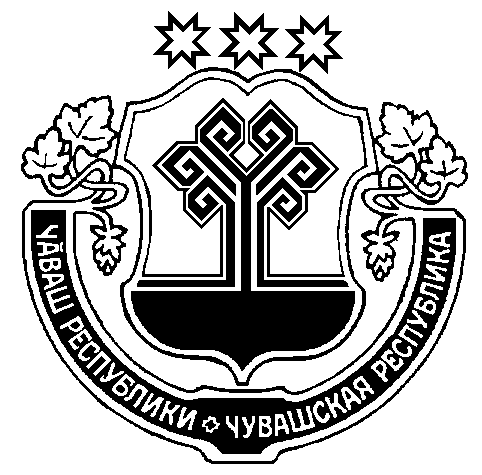 